End of Unit Test		Name: ____________________________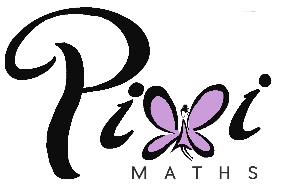 Fractions, Decimals and Percentages - HIGHER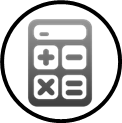 Calculator allowed 1. 	There are 200 students in Year 10. 110 are boys. There are 250 students in Year 11140 are boys. Which year has the greater proportion of boys? You must show your working.…………………………………………………………………………………………………………………………………………………………………………………………………………………………………………………………………………………………………………………………………………………………………………………………………………………………………………Answer .....................................................................(Total 3 marks)
2.	(a)	In year 1, the value of a watch increases by 12%. In year 2, the value increases by the same amount of money as in year 1. The owner wants to work out the value of the watch at the end of year 2. Which multiplier can be used with the original value to work this out? Circle your answer.1.12			1.24			1.12²			1.24² (1)(b)	In year 1, the value of a car decreases by 12%. In year 2, the value decreases by 12% of the value at the end of year 1. The owner wants to work out the value of the car at the end of year 2. Which multiplier can be used with the original value to work this out? Circle your answer.	0.76			0.88			0.76²			0.88² (1)(Total 2 marks)
3.	Loren puts £600 in a bank account. The account pays 3% compound interest each year. After one year she withdraws £200. How much will she have in the account after two years?……………………………………………………………………………………………………………………………………………………………………………………………………………………………………………………………………………………………………………………………………………………………………………………………………………………………………………………………………………………………………………………………………………………Answer £ ...................................................................(Total 3 marks)4.	I increase a number by 24%. The answer is 6014. What number did I start with?…………………………………………………………………………………………………………………………………………………………………………………………………………………………………………………………………………………………………………………………………………………………………………………………………………………………………………Answer ......................................................................(Total 3 marks)
5.	An amount of money was invested for 8 years. It earned compound interest at 2.5% per year. After 8 years the total value of the investment was £11 696.67(a)	Tom is trying to work out the total interest earned.	Interest for 8 years = £11696.67 x 0.025 x 8State what is wrong with Tom’s method.		…………………………………………………………………………………………………		………………………………………………………………………………………………… (1)(b)	Work out the total interest earned.		…………………………………………………………………………………………………		…………………………………………………………………………………………………		…………………………………………………………………………………………………		…………………………………………………………………………………………………		…………………………………………………………………………………………………		…………………………………………………………………………………………………Answer £ ..........................................................(3)(Total 4 marks)6.	Which of these when converted to decimals are recurring decimals? Circle your answers. (Total 2 marks)7.	(a)	Show that  is equivalent to  		…………………………………………………………………………………………………		…………………………………………………………………………………………………(1)(b)	Using part (a), or otherwise, write  as a fraction.		…………………………………………………………………………………………………		…………………………………………………………………………………………………		…………………………………………………………………………………………………		…………………………………………………………………………………………………		…………………………………………………………………………………………………Answer ......................................................................(2)(Total 3 marks)
(Total for test = 20 marks)